AIGCEV / VDSICAssociation Internationale de Gouvernance du Cachet Electronique VisibleVisible Digital Seal International CouncilSpécifications relatives à la mise en œuvre du Cachet Electronique Visible (CEV) aux fins d’authentification, vérification et saisie automatique des données véhiculées par un document.Cas d’usage :  « Diplôme »Spécimen de CEV « Diplôme » :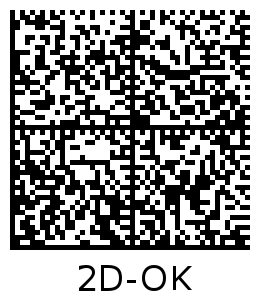 Historique des versions      AIGCEV					                                Table des matières1	Introduction	42	Documents de type « Diplôme »	62.1	Format, type de document et périmètre	6Entête en Version 3 (V3)	62.2	Représentation graphique et position du CEV	72.2.1	Format graphique du CEV « Diplôme »	72.2.2	Marquage du code à barres	72.2.3	Positionnement du CEV	72.2.4	Zone vierge	72.3	Dimension	82.4	Message	92.4.1	Identifiants de données non spécifiques au « Diplôme »	92.4.2	Identifiants de données propres au type de document « Diplômes »	112.4.3 Données obligatoires propres aux documents académiques	152.5	Signature des données et type de sécurité	163	Traitements sur les données	173.1	Troncature des champs	173.2	Retrait de la ponctuation	174	Exemple complet d’encodage : « Diplôme »	18IntroductionCette introduction n’est pas spécifique à ce cas d’usage. Elle a pour objet de présenter les différentes structures possibles d’un CEV définies dans la partie 1 de la norme expérimentale CEV de l’AFNOR.Ces structures correspondent à des versions opérationnelles gérées par l’AIGCEV dénommées V2, V3 et V4.             Structures et codage du CEV :Combiner du C40 et du Binaire est possible, mais il est recommandé de faire soit tout en C40, soit tout en binaire.           Structures de l’Entête et Nombre de caractères enC40 :Structures de l’Entête et Nombre de caractères en binaire :Encodages du Marqueur CEV suivant les Versions :En synthèse :Le passage de la V2 à la V3 est dû à l’introduction du champ « Périmètre » dans l’Entête qui de ce fait passe de 22 caractères à 24 caractères.Le passage de la V3 à la V4 permet l’utilisation d’un encodage Binaire. Du fait de l’introduction du champ « Pays », l’Entête passe de 24 caractères à 26 caractères.Pour la génération de nouveaux CEV, l’utilisation de la V3 est recommandée.Documents de type « Diplôme »Format, type de document et périmètreEntête en Version 3 (V3) Le champ « Marqueur » CEV prend la valeur ’DC’ (cf. tableau supra). Le champ « Version » en V3 prend la valeur ’03’.Le champ « Identifiant de l’AC » qui a émis le certificat utilisé pour le type « Bulletin de salaire » par l’émetteur, contient 4 caractères alphanumériques [A-Z][0-9]. Pour l’exemple ci-après, il prend la valeur ‘FR03’.Le champ « Identification du certificat » (du certificat utilisé pour signer les données de ce Type de document) est composé de 4 caractères alphanumériques [A-Z][0- 9]. Ici, il prend la valeur ‘AIG0’ qui correspond au certificat utilisé par l’AIGCEV pour éditer des SpécimensLes champs « Date d’émission du document » et « Dates de signature du CEV » ont une date exprimée par le nombre de jours depuis le 1er janvier 2000, encodé en hexadécimal. Ici, ces deux champs contiennent la même date du 2 août 2017, ce qui donne la valeur ‘1917’ en hexadécimal, pour ces deux champs.Le champ « Type de document » prend la valeur ‘B0’, spécifiquement attribuée au « Diplôme ».Le champ « Périmètre » prend la valeur ‘03’ qui correspond au Périmètre « Ressources humaines » qui contient le Type « Diplôme ».L’Entête se compose de 24 caractères.Représentation graphique et position du CEVFormat graphique du CEV « Diplôme »Le mode de représentation graphique retenu pour le CEV « Diplôme » est le format Datamatrix ISO/IEC 16022 de forme carrée avec niveau de correction ECC200.Un code à barres Datamatrix générique peut inclure plusieurs niveaux de correction. Pour le CEV « Diplôme », le seul niveau reconnu est le code à barres Datamatrix de type ECC 200. Seul ce type de code permet de situer d’éventuelles erreurs dans le code à barres.Marquage du code à barresPour être identifié, le code est marqué de manière objectivement lisible de la marque 2D-OK, sur l’un des quatre côtés comme indiqué ci-dessous.                                             NB : les codes ci-dessus ne sont pas opérationnelsLe marquage doit respecter la « zone de silence » (ou quiet zone) nécessaire à une lecture efficace du code Datamatrix. Positionnement du CEVLe CEV DEVRAIT être positionné sur la même page que les données qui y sont encodées, afin de permettre par la numérisation d’une seule page de vérifier que les données du code à barres sont identiques à celles du document.Zone viergePour s’assurer de la lecture du code CEV, celui-ci DOIT être entouré d’une zone vierge (Quiet zone). Celle-ci se matérialise par une zone vierge, présente sur les quatre côtés du code.La taille de la zone vierge DOIT être supérieure ou égale à la taille d’un module, qui correspond, dans le cadre d’un Datamatrix, à un carré élémentaire du code à barres.DimensionDans les cas où le dispositif d’impression n’est pas connu lors de la génération du CEV, la taille minimale recommandée pour les modules est de 0.4mm.Dans le cas où le dispositif d’impression et le support d’impression sont connus lors de la génération du CEV, la taille minimale du module DEVRAIT être définie de telle sorte que le CEV soit lisible en utilisant un scanner 600 dpi.De manière générale, les problématiques d’impression et de lecture doivent être prises en compte dans la définition d’un CEV. En particulier, les scénarios d’utilisation d’un CEV doivent être étudiés pour s’assurer de la qualité globale de la solution mise en œuvre. En effet, les erreurs ou impossibilités ou difficultés de lecture peuvent handicaper significativement une solution intégrant un CEV. La technologie d’impression ainsi que le type de support sont des éléments importants. Par exemple des impressions laser, jet d’encre ou argentique donneront des résultats très différents. De même qu’une impression sur papier blanc standard donnera un résultat très différent de celui obtenu sur un papier coloré ou sécurisé.La robustesse de la lecture et du décodage doit être prise en compte dans la détermination du mode de représentation du CEV. En particulier, si la symbologie permet de faire varier la quantité d’information présente dans le code pour corriger d’éventuelles erreurs de lecture, le niveau de celle-ci ne doit pas être choisi au détriment de la bonne lecture du CEV.Le niveau de contraste entre le code et le fond du document doit aussi être pris en compte.Dans le cas d’un support physique pérenne, la résistance du code dans le temps doit aussi faire partie des considérations à prendre en compte pour le choix du format, la taille du module et le type d’impression.Pour la technologie Datamatrix, les machines utilisées par les particuliers étant disparates et afin d’assurer une robustesse minimale de la technologie jet d’encre, les modules devront avoir une taille minimale de 0,4 mm.La taille minimale du code est de 19,2 mm (20 mm avec la Zone blanche).MessageLes données qui peuvent être encodées dans le type de document « Diplôme » sont indiquées ci-après.Identifiants de données non spécifiques au « Diplôme »Identifiants de données propres au type de document « Diplômes »2.4.3 Données obligatoires propres aux documents académiques2 Les données B0 et B1 sont interchangeables.De plus, l’ensemble des champs non mentionnés dans le tableau des catégories suivantes peuvent être utilisés en tant que champ facultatif :Identifiants de données complémentaires  (cf. 2.4.1),Identifiants de données pour les diplômes (cf. 2.4.2).Dans le tableau ci-dessous, (O) signifie Obligatoire, (F) signifie Facultative, (_) signifie Interdite. Signature des données et type de sécuritéLa signature électronique des données est au format C40, donc encodée en base32.Chaque acteur réalisera la signature des documents émis avec une clé valide.Les courbes utilisées sont les courbes P-256, P-384 ou P-521 du NIST.L’encodage des signatures ECDSA est réalisé conformément au standard PKCS#11L’algorithme pour les fonctions de calcul du condensat est l’un des 3 algorithmes suivants : SHA-256, SHA- 384, SHA-512, correspondants respectivement aux algorithmes ECCC P-256, P-384, P-521.Chaque certificat précise le « protocole » qu’il utilise (type de clé, algorithme de hashage).Traitements sur les donnéesTroncature des champsSi la taille des données est plus importante que l’espace disponible dans le code à barres, alors l’information DOIT être tronquée à la taille restante.Un champ obligatoire n’est tronqué que si la taille des champs obligatoires est supérieure à la taille disponible dans le code à barres.Les champs facultatifs ne sont rajoutés qu’à partir du moment où de la place est disponible après l’ajout de l’ensemble des champs obligatoires. Un champ obligatoire ne peut être tronqué pour ajouter un champ facultatif.Un champ facultatif peut être tronqué.Retrait de la ponctuationLa ponctuation et les symboles peuvent être nécessaires dans certains cas, comme par exemple le symbole  ‘-‘ (moins) pour décrire une somme négative. Dans d’autres cas, comme par exemple pour les nom et prénoms, la ponctuation peut être retirée, ce qui permet de limiter le nombre de caractères où l’encodage C40 nécessite de sortir du sous-ensemble de base des caractères et ainsi nécessite de prendre au moins deux valeurs C40.Exemple complet d’encodage : « Diplôme »Pour cet exemple, les données suivantes seront utilisées :L’objectif est d’encoder ici le CEV dans un Datamatrix de 19,2 mm de côté. Pour cette taille, le code à barres DataMatrix a une dimension de symboles de 48x48 et une capacité totale de 174 octets.Pour encoder un diplôme avec les informations précédentes, il faut suivre les étapes suivantes :Il faut calculer l’espace disponible pour la zone de message en fonction de la taille du code à barres et des informations concernant le type de clé de signature. Dans le cas présent, le Tableau en 2.3 nous indique que l’on dispose de 130 caractères AN (ou valeurs C40) pour encoder la zone de message (en-tête non comprise).Il faut ensuite commencer à construire la zone de données en commençant par l’en-tête. Celle-ci est présentée dans le tableau suivant :Les deux champs qui nécessitent un calcul sont :celui de la date d’émission : Il y a 6423 jours entre la date de signature le 1er janvier 2000, ce qui fait en hexadécimal 1917.et celui de la date de signature : Il y a 6423 jours entre la date d’e signature le 1er janvier 2000, ce qui fait en hexadécimal 1917.Il faut ensuite ajouter les champs obligatoires pour un Diplôme (cf. section 2.4.3).Le champ « Prénom » (DI=B1) correspond au premier prénom de l'état civil ou au prénom d'usage. Les prénoms composés sont séparés par un espace. Cette donnée est encodée en utilisant uniquement des lettres majuscules non accentuées [A-Z], des chiffres [0-9] et des espaces. De plus, puisque c’est un champ de taille variable qui n’a pas atteint sa taille maximale, il faut utiliser un caractère <GS>.La chaine à encoder est donc B1NATACHA<GS> et il reste (130 – 11) 119 valeurs C40 disponibles. La chaine a une longueur de 11 caractères, le caractère <GS> occupant deux valeurs C40.Le champ « Nom patronymique » (DI=B2) est encodé en utilisant uniquement des lettres majuscules non accentuées [A-Z], des chiffres [0-9] et des espaces. Les noms composés sont séparés par un espace. La chaine à encoder est donc B2SPECIMEN<GS> et il reste (119 – 12) 107 valeurs C40 disponibles. Le champ « Genre » (DI=B6) peut prendre 3 valeurs : Genre masculin (M) ou féminin (F) ou autre (X). La chaine à encoder est B6F et il reste (107 - 3) 104 valeurs C40 disponibles.Le champ « Date de naissance » (DI=B7) est composé uniquement de 8 chiffres au format JJMMAAAA où JJ représente le jour dans le mois, MM le mois et AAAA l'année. Le jour et le Numéro du mois sont encodés sur 2 chiffres préfixés par 0 si nécessaire. La chaîne à encoder est B712071973 et il reste (104 – 10) 94 valeurs C40 disponibles.Le champ « Pays de naissance » (DI=B9) est encodé en utilisant son code pays au format ISO3166-1 Alpha 2 (France = FR). La chaîne à encoder est B9FR et il reste (94 -4) 90 valeurs C40 disponibles.Le champ « Niveau de diplôme » (DI=BD) est encodé selon la nomenclature CEC. Entre autres : Bac=4, BTS/DUT=5, Licence=6, Master=7, Doctorat=8. La chaîne à encoder est BD7 et il reste (90 – 3) 87 valeurs C40 disponibles.Le champ « Type de diplôme » (DI=BG) s’encode sur 2 valeurs alphanumériques. Il prend ici la valeur MA pour Master. La chaine à encoder est BGMA et il restera (87 – 4) 83 valeurs C40 disponibles.Le champ « Domaine » (DI=BH) est encodé en utilisant uniquement des lettres majuscules non accentuées [A-Z] des chiffres [0-9] et des espaces. La chaîne à encoder est BHSCIENCES TECHNOLOGIES SANTE<GS> et il restera (83 – 31) 52 valeurs C40 disponibles.Le champ « Mention » (DI=BI) est encodé en utilisant uniquement des lettres majuscules non accentuées [A-Z] des chiffres [0-9] et des espaces. La chaîne à encoder est BIINFORMATIQUE<GS> et il restera (52 – 16) 36 valeurs C40 disponibles.Le champ “Lieu de naissance” (DI=B8) est encodé en utilisant uniquement des lettres majuscules non accentuées [A-Z], des chiffres [0-9] et des espaces. Ici le lieu de naissance est Toulon; la chaîne à encoder est B8TOULON<GS> et il ne restera (36 – 10) 26 valeurs C40 disponibles.Le champ « Spécialité » (DI=BJ) est encodé en utilisant uniquement des lettres majuscules non accentuées [A-Z] des chiffres [0-9] et des espaces. De ce fait la chaîne à encoder est BJINFORMATIQUE DU LOGICIEL  et il restera (26 – 26) 0 valeur C40 disponible.Après l’encodage des champs obligatoires, il est possible d’ajouter des champs facultatifs tant qu’il reste de la place.La zone de données est donc égale à la chaîne suivante :DC03FR03AIG019171917B003B1NATACHA<GS>B2SPECIMEN<GS>B6FB712071973B9FRBD7BGMABHSCIENCES TECHNOLOGIES SANTE<GS>BIINFORMATIQUE<GS>B8TOULON<GS>BJINFORMATIQUE DU LOGICIELUne fois la zone de données construite, celle-ci doit être hachée et signée en fonction des données de l’émetteur. Dans cet exemple, il faut d’abord calculer le condensat en utilisant l’algorithme SHA-256, puis de signer avec l’algorithme ECDSA avec la clé de type NIST P-256.Une fois la signature au format binaire obtenue, il faut convertir cette signature au format Base32. La taille d’une signature pour une clé de type NIST P-256 est de 64 octets, ce qui correspond à 103 caractères (une fois le(s) caractère(s) de padding retiré) en Base32 précédés par le caractère <US> indiquant le début de la signature. Ainsi, le message à encoder en C40 correspond à la chaine suivante :DC03FR03AIG019171917B003B1NATACHA<GS>B2SPECIMEN<GS>B6FB712071973B9FRBD7BGMABHSCIENCES TECHNOLOGIES SANTE<GS>BIINFORMATIQUE<GS>B8TOULON<GS>BJINFORMATIQUE DU LOGICI<RS><US><suite de 103 valeurs Base32>L’étape suivante consiste à encoder le message en Datamatrix selon le format présenté dans la section 2.3.La zone à encoder en C40 a une taille de 259 valeurs C40 (24 pour l’en-tête, 130 pour la zone de message, 2 pour le séparateur <US> et 103 pour la signature).L’encodage de ces valeurs C40, conformément à la section 2.3, occupe 175 octets (1 octet pour le passage en C40 et 174 pour le message lui-même), il ne reste donc plus de place disponible.Il est nécessaire d’occuper l’intégralité de l’espace disponible, donc il faut ajouter des octets de padding. Pour cela, il faut d’abord repasser au format ASCII en ajoutant un octet de valeur 254 pour quitter l’encodage C40. Cet octet supplémentaire permet d’occuper l’intégralité de l’espace du DatamatrixVersionDate1.004 octobre 20171.101 mars 20181.201 mai 2018Membres du Périmètre DiplômeMembres du Périmètre DiplômeSecrétariatGilles BarréPrésidenceVice-PrésidenceMembresEntêteMessageSignatureAnnexeV2C40C40C40V3C40C40C40V4C40C40C40C40C40C40C40C40C40/BinaireBinaireC40C40/BinaireBinaireBinaireC40BinaireBinaireC40BinaireBinaireBinaireBinaireBinaireBinaireBinaireBinaireBinaireBinaireIdentifiantIdentifiantDateDate deType deNombre de Marqueur Version de l’ACdu certificatd’émissionsignaturedocumentPérimètrePayscaractèresV2XXXXXXX22V3XXXXXXXX24V4XXXXXXXXX26IdentifiantIdentifiantDateDate deType deNombre  Marqueur Version de l’ACdu certificatd’émissionsignaturedocumentPérimètrePaysd’octetsV4XXXXXXXXX19EntêteMarqueur V2C40DCV3C40DCV4C40DCtables de caractères C40 uniquementtables de caractères C40 uniquementtables de caractères C40 uniquementC40DDtoutes tables de caractèrestoutes tables de caractèrestoutes tables de caractèresBinaireDCusages régaliensusages régaliensBinaireDDréservéMarqueur DCVersion   03 Identifiant de l’AC    FR03Identifiant du certificat        AIG0Date d’émission            1917Date de signature                1917Type de document                    B0Périmètre                      03EntêteDC03FR03AIG019171917B003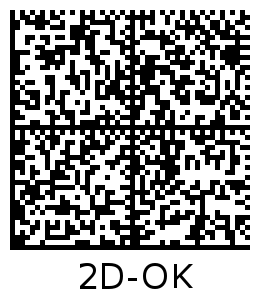 Taille d'un côté DatamatrixCapacité de stockage du DatamatrixCapacité de la zone de messages
(Nombre de caractères AN)NIST P-256Capacité de la zone de messages
(Nombre de caractères AN)NIST P-256Capacité de la zone de messages
(Nombre de caractères AN)NIST P-256(mm)(en octet)V2V3V41611441393717,614486848219,217413213012820,820417617417225,628029028828628,83684224204183245655455255035,257673473273038,469691491291041,680610941092109048105014451443144152,8130418261824182257,61558220722052203Identifiant unique du document.Identifiant unique du document.ID01Taille Min.0Taille Max.AucuneTypeAlphanumériqueDescriptionCet identifiant permet en fonction de l’émetteur (si celui-ci fournit le service) de récupérer le document correspondant. Cette donnée est encodée en utilisant uniquement des lettres majuscules non accentuées [A-Z] et des chiffres [0-9].Catégorie de documentCatégorie de documentID02Taille Min.0Taille Max.AucuneTypeAlphanumériqueDescriptionCette donnée est encodée en utilisant uniquement des lettres majuscules non accentuées [A-Z], des chiffres [0-9] et des espaces.Sous-catégorie de documentSous-catégorie de documentID03Taille Min.0Taille Max.AucuneTypeAlphanumériqueDescriptionCette donnée est encodée en utilisant uniquement des lettres majuscules non accentuées [A-Z], des chiffres [0-9] et des espaces.Application de compositionApplication de compositionID04Taille Min.0Taille Max.AucuneTypeAlphanumériqueDescriptionCette donnée est encodée en utilisant uniquement des lettres majuscules non accentuées [A-Z], des chiffres [0-9] et des espaces.Version de l’application de compositionVersion de l’application de compositionID05Taille Min.0Taille Max.AucuneTypeAlphanumériqueDescriptionCette donnée est encodée en utilisant uniquement des lettres majuscules non accentuées [A-Z], des chiffres [0-9] et des espaces.Date de l’association entre le document et le CEV.Date de l’association entre le document et le CEV.ID06Taille Min.4Taille Max.4TypeAlphanumériqueDescriptionCette date est indiquée par le nombre de jours encodé en hexadécimal depuis le 1er janvier 2000 de la même manière que les dates fournies dans l’en-tête, soit [A-F][0-9].Heure de l’association entre le document et le CEV.Heure de l’association entre le document et le CEV.ID07Taille Min.6Taille Max.6TypeNumériqueDescriptionCette donnée est composée uniquement de 6 chiffres au format HHMMSS où HH représente l’heure, MM les minutes et SS les secondes. Les heures, les minutes et les secondes sont encodées sur 2 chiffres préfixés par 0 si nécessaire.Date d’expiration du documentDate d’expiration du documentID08Taille Min.4Taille Max.4TypeAlphanumériqueDescriptionCette date est indiquée par le nombre de jours encodé en hexadécimal depuis le 1er janvier 2000 de la même manière que les dates fournies dans l’en-tête, soit [A-F][0-9].Nombre de pages du documentNombre de pages du documentID09Taille Min.4Taille Max.4TypeNumériqueDescriptionCette donnée est encodée en utilisant uniquement des chiffres [0-9]. Le nombre devra être préfixé par des 0 si nécessaire.Editeur du CEVEditeur du CEVID0ATaille Min.9Taille Max.9TypeNumériqueDescriptionCorrespond au numéro de SIREN de l’éditeur, sur 9 caractères numériques, soit [0-9].Intégrateur du CEVIntégrateur du CEVID0BTaille Min.9Taille Max.9TypeNumériqueDescriptionCorrespond au numéro de SIREN de l’intégrateur, sur 9 caractères numériques, soit [0-9].Liste des prénomsListe des prénomsIDB0Taille Min.0Taille Max.60TypeAlphanumériqueDescriptionLes prénoms composes sont séparés par “/”. Cette donnée est encodée en utilisant uniquement des lettres majuscules non accentuées [A-Z], des chiffres [0-9], des espaces et des “/” s’il y a plusoeurs prénoms (au maximum 6).PrénomPrénomIDB1Taille Min.0Taille Max.20TypeAlphanumériqueDescriptionCe champ correspond au premier prénom de l'état civil ou au prénom d'usage. Les prénoms composés sont séparés par un espace. Cette donnée est encodée en utilisant uniquement des lettres majuscules non accentuées [A-Z], des chiffres [0-9] et des espaces. Nom patronymiqueNom d'usageNom d'épouse/épouxNationalitéGenreDate de naissanceLieu de naissancePays de naissanceMention obtenueNuméro ou code d'identification de l'étudiantNuméro de diplômeNiveau du Diplôme selon le classification CECCrédits ECTS obtenusAnnée universitaireType de diplômeDomaineMentionSpécialité Nom patronymiqueNom d'usageNom d'épouse/épouxNationalitéGenreDate de naissanceLieu de naissancePays de naissanceMention obtenueNuméro ou code d'identification de l'étudiantNuméro de diplômeNiveau du Diplôme selon le classification CECCrédits ECTS obtenusAnnée universitaireType de diplômeDomaineMentionSpécialitéType de DocumentType de DocumentIDDescriptionDescriptionB0B0B0Liste des prénomsListe des prénomsO2O2B1PrénomPrénomOOB2Nom patronymiqueNom patronymiqueOOB6GenreGenreOOB7Date de naissanceDate de naissanceOOB9 Pays de naissance Pays de naissanceOOBDNiveau du diplôme selon la nomenclature CECNiveau du diplôme selon la nomenclature CECOOBGType de diplômeType de diplômeOOBHDomaineDomaineOOBIMentionMentionOOBJSpécialitéOODonnées du DiplômeDonnées de signaturePrénom : NatachaNom patronymique : SpecimenGenre : FDate de naissance : 12071973Pays de naissance : FRNiveau de diplôme : MasterType de diplôme : MasterDomaine : Sciences Technologies SantéMention : InformatiqueLieu de naissance : ToulonSpécialité : Informatique du logicielInformation du certificat :Identifiant de l’autorité de certification : FR03Identifiant du certificat: AIGOType de clé : NIST P-256Algorithme de calcul du condensat :
SHA-256 Date d’émission du document : 2 août 2017Date de signature du CEV : 2 août 2017Marqueur CEVVersionIdentifiant de l’ACIdentifiant du certificatDate d’émissionDate de signatureType de documentPérimètreDC03FR03AIG019171917B003Code 2D-OKDate d’émission1220 – 14 septembre 20121220 – 14 septembre 2012Date de signature16A2 – 12 novembre 201516A2 – 12 novembre 2015Type de documentDiplôme – code B0Diplôme – code B0PérimètreCode 01Code 01Champs obligatoiresB1NATACHAChamps obligatoiresB2SPECIMENChamps obligatoiresB6FChamps obligatoiresB712071973Champs obligatoiresB9FR (ce qui correspond à France)Champs obligatoiresBD7Champs obligatoiresBGMA (ce qui correspond à Master)BHSCIENCES TECHNOLOGIES SANTEBIINFORMATIQUEBJINFORMATIQUE DU LOGICIELChamps facultatifsB8TOULONChamps facultatifsBBChamps facultatifsBCChamps facultatifsBFMessage completDC03FR03AIG019171917B003B1NATACHA<GS>B2SPECIMEN<GS>B6FB712071973B9FRBD7BGMABHSCIENCES TECHNOLOGIES SANTE<GS>BIINFORMATIQUE<GS>B8TOULON<GS>BJINFORMATIQUE DU LOGICIEL<US>UYV65YOQ6PNXV6GKTYWSLVQNB3Z573UO3CJPHIE636SFXLQLS3W3WJSSOAGCQTUDBRTSHDALIT7YUIOJPEXWUEL6DPUDZ7CNIRRSDQIDC03FR03AIG019171917B003B1NATACHA<GS>B2SPECIMEN<GS>B6FB712071973B9FRBD7BGMABHSCIENCES TECHNOLOGIES SANTE<GS>BIINFORMATIQUE<GS>B8TOULON<GS>BJINFORMATIQUE DU LOGICIEL<US>UYV65YOQ6PNXV6GKTYWSLVQNB3Z573UO3CJPHIE636SFXLQLS3W3WJSSOAGCQTUDBRTSHDALIT7YUIOJPEXWUEL6DPUDZ7CNIRRSDQIDonnées signéesDC03FR03AIG019171917B003B1NATACHA<GS>B2SPECIMEN<GS>B6FB712071973B9FRBD7BGMABHSCIENCES TECHNOLOGIES SANTE<GS>BIINFORMATIQUE<GS>B8TOULON<GS>BJINFORMATIQUE DU LOGICIELDC03FR03AIG019171917B003B1NATACHA<GS>B2SPECIMEN<GS>B6FB712071973B9FRBD7BGMABHSCIENCES TECHNOLOGIES SANTE<GS>BIINFORMATIQUE<GS>B8TOULON<GS>BJINFORMATIQUE DU LOGICIELSignature (binaire)A6 2B EE E1 D0 F3 DB 7A F8 CA 9E 2D 25 D6 0D 0E F3 DF EE 8E D8 92 F3 A0 9E DF A4 5B AE 0B 96 ED BB 26 52 70 0C 28 4E 83 0C 67 23 8C 0B 44 FF 8A 21 C9 79 2F 6A 11 7E 1B E8 3C FC 4D 44 63 21 C1A6 2B EE E1 D0 F3 DB 7A F8 CA 9E 2D 25 D6 0D 0E F3 DF EE 8E D8 92 F3 A0 9E DF A4 5B AE 0B 96 ED BB 26 52 70 0C 28 4E 83 0C 67 23 8C 0B 44 FF 8A 21 C9 79 2F 6A 11 7E 1B E8 3C FC 4D 44 63 21 C1